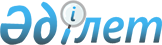 Об упорядочении работ по пропуску транспортных средств, перевозящих крупногабаритные, тяжеловесные и опасные грузы по автомобильным дорогам общего пользования
					
			Утративший силу
			
			
		
					Распоряжение акима Восточно-Казахстанской области от 31 марта 1998 года № 7-62р. Зарегистрировано управлением юстиции Восточно-Казахстанской области 26 мая 1998 года за № 26. Утратило силу - решением акима Восточно-Казахстанской области от 29 июня 2007 года № 9      Сноска. Утратило силу - решением акима Восточно-Казахстанской области от 29.06.2007 № 9.

      В целях выполнения Правил пользования автомобильными дорогами, дорожными сооружениями и порядка их охраны на территории Республики Казахстан, утвержденных постановлением Кабинета Министров Республики Казахстан от 20 апреля 1993 года N 316, во исполнение Постановления Кабинета Министров N 557 от 26.04.95 г., а также карты-схемы, разработанной "КаздорНИИ", утвержденной департаментом автодорог и согласованной ГУГАИ МВД Республики Казахстан, в связи с возрастающими нагрузками на ось транспортных средств, приводящими к преждевременному износу и интенсивному разрушению дорожных покрытий: 

      1. Казенному предприятию "Востокавтодор"(Федосов А.И.) ограничить нагрузки на ось транспортных средств по сезонам года согласно приложения N 1; 

      - выдавать разрешение перевозчикам грузов для проезда транспортных средств с осевыми нагрузками, превышающими допустимые, согласно установленных указаний с взиманием соответствующей платы на возмещение дорожным органам затрат по восстановлению дорожных покрытий в установленном порядке; 

      - обеспечить в необходимых местах установку соответствующих дорожно- сигнальных знаков с указанием ограничений нагрузки на ось; 

      - проинформировать участников дорожного движения об ограничении нагрузки на ось транспортных средств по сезонам года в средствах массовой информации. 

      2. Данное распоряжение не распространяется на рейсовые автобусы, автомобили, перевозящие медицинские препараты, а также специальные автомобили оперативных служб. 

      3. Контроль за исполнением данного распоряжения возложить на государственное казенное предприятие "Востокавтодор" (Федосов А.И.) и областное управление дорожной полиции (Жумадилов Е.С.). 

 Допустимые осевые нагрузки на автомобильные дороги общего пользования 
Восточно-Казахстанской области на период года 
					© 2012. РГП на ПХВ «Институт законодательства и правовой информации Республики Казахстан» Министерства юстиции Республики Казахстан
				
      Заместитель Акима 

      Восточно- Казахстанской области 
Приложение к распоряжению 
заместителя акима
области от 31 марта 1998 г. 
№ 7-62р№ п/п

Автомобильная дорога

Адреса уч-ков

Протяженность
км

Весна
01.04-
20.05 
тн

Лето-осень
20.05-
20.10
тн

Зима
20.10-
31.03
тн

1

2

3

4

5

6

7

1.

Омск-Майкопчагай 
– гр.Павлодарской области- 
 с.Б.Владимировка

588-667

79

6

8

10

1.

- с.Б.Владимировка-
 Семипалатинск

667-741

74

4,5

6,5

8

1.

- Семипалатинск-
 Георгиевка 

755-910

155

4

6

8

1.

- Георгиевка-Кокпекты-
Зайсан

910-1321

411

6

7

10

2

Алматы-Усть-Каменогорск 
-гр.Талдыкорганской области -Таскескен - Аягуз 

615-775

160

4

6

8

2

-Аягуз-Жарма-Георгиевка  

775-970

195

4

7

10

2

- Георгиевка-   Усть-Каменогорск                  

970-1089

119

4

6

8

3

Семипалатинск-Н.Алтайск 
- Семипалатинск- Дмитриевка-Аул- гр. России  

0-114

114

4

6,5

8

4

Таскескен-Бахты 
- Таскескен-Урджар-
Маканчи-Бахты-гр.КНР 

0-190

190

5

8

10

5

Семипалатинск-Кайнар 
- Жана Семей-Саржал-
 Кайнар 

0-284

284

4

6

8

6

Гр. Карагандинской обл. 
- Кайнар-Баршатас-Аягуз-
Тарбагатай-Богаз

320-938

618

4

6

8

7

Семипалатинск-Белокаменка-
Долонь-Б.Владимировка-
Сосновка - Коянбай  

0-184

184

4,5

6,5

8

8

Дмитриевка-Бородулиха  
- Новая Шульба-Шемонаиха  

40-126

86

4

6

8

9

Бородулиха-Жезкент

0-49

49

4

6

8

10

Новая Шульба-Пол.Лог-
Шульбинская ГЭС 

0-6
0-19


25


4


6


8

11

Сем-ск-Шульбинская ГЭС

0-56

56

6

8

10

12

Булак-Клементьевка - 
Красноводск

0-106

106

4

6

8

13

Жана-Семей-Караул

0-182

182

4

6

8

14

Жана-Семей-Комсомольск - Курчатов

0-130

130

4

6

8

15

Воскресеновка-Петропавловка

0-23

23

4

6

8

16

Петропавловка-Зубаир

20-23

3

4

6

8

17

Чарск-Бакырчик

0-42

42

4

6

8

18

Караул-Аягуз  

0-142

142

4

6

8

19

Усть-Каменогорск- Предгорное-Шемонаиха

0-96

96

4

6

8

19

- Подъезд к с. Глубокое 

0-3

3

4

6

8

20

Усть-Каменогорск- Лениногорск 

0-105

105

4

6

8

21

"Усть-Каменогорск- Предгоркое-Шемонаиха"- Секисовка  

0-60

60

4

6

8

22

Усть-Каменогорск - Таврическое 

0-45

45

4

6

8

22

-Подъезд к мосту через  р.Иртыш 

0-3

3

4

6

8

22

- к с.Ново-Ахмирово 

0-3

3

4

6

8

23

Усть-Каменогорск- Таргын-
Самарское 

0-142

142

4

6

8

23

- Подъезд к с. Асу-Булак

0-16

16

4

6

8

24

Васильевка-Никитинка  

0-34

34

4

6

8

25

"Алматы-Усть-Каменогорск" - Уланское-Никитинка  

0-32

32

4

6

8

26

Васильевская переправа
- Самарское  

0-78

78

4

6

8

27

Самарское-Кокпекты  

0-91

91

4

6

8

27

- Подъезд к Казнаковской  переправе  

0-12

12

4

6

8

28

Усть-Каменогорск- Сажаевка-Зыряновск

0-163

163

4

6

8

28

- Подъезд к Серебрянску 

0-3

3

4

6

8

29

Зыряновск-Большенарым

0-77

77

4

6

8

30

Большенарым-Катон-Карагай - Рахмановские ключи 

0-86
0-109


195


4


6


8

31

Большенарым-Курчум- Алексеевка 

0-135
0-184


319

4
4

6
6

8
8

32

Омск-Майкопчагай- Черняевка  

0-71

71

4

6

8

33

Акжар-Карасу-Б.Школа

0-45

45

4

6

8

34

"Омск-Майкопчагай" - Акжар 

0-28

28

4

6

8

35

Шемонаиха-Усть Таловка 

0-9

9

4

6

8

36

Шемонаиха-Спасское- гр.области 

0-18

18

4

6

8

37

Усть-Каменогорск-Бобровка  

0-13

13

4

6

8

38

Усть-Каменогорск-Тарханка  

0-15

15

4

6

8

39

"Омск-Майкопчагай"

39

- Подъезд к с.Тугыл

0-5

5

4

6

8

39

- Подъезд к с.Аккаин 40

0-40

40

4

6

8


      Директор казенного 

      предприятия автодорог 


А. Федосов
